БАШКОРТОСТАН РЕСПУБЛИКАҺЫ БӨРЙӘН РАЙОНЫ МУНИЦИПАЛЬ РАЙОНЫНЫҢ ИСКЕ СОБХАНҒОЛ АУЫЛ  СОВЕТЫ АУЫЛ БИЛӘМӘҺЕ ХАКИМИӘТЕ 453580, ИСКЕ СОБХАНҒОЛ АУЫЛЫСАЛАУАТ УРАМЫ, 38. тел. (34755) 3-68-00РЕСПУБЛИКА БАШКОРТОСТАН АДМИНСТРАЦИЯ СЕЛЬСКОГОПОСЕЛЕНИЯ СТАРОСУБХАНГУЛОВСКИЙ СЕЛЬСОВЕТМУНИЦИПАЛЬНОГО РАЙОНАБУРЗЯНСКИЙ РАЙОН 453580, с. Старосубхангуловоул. Салавата, 38 тел. (34755) 3-68-00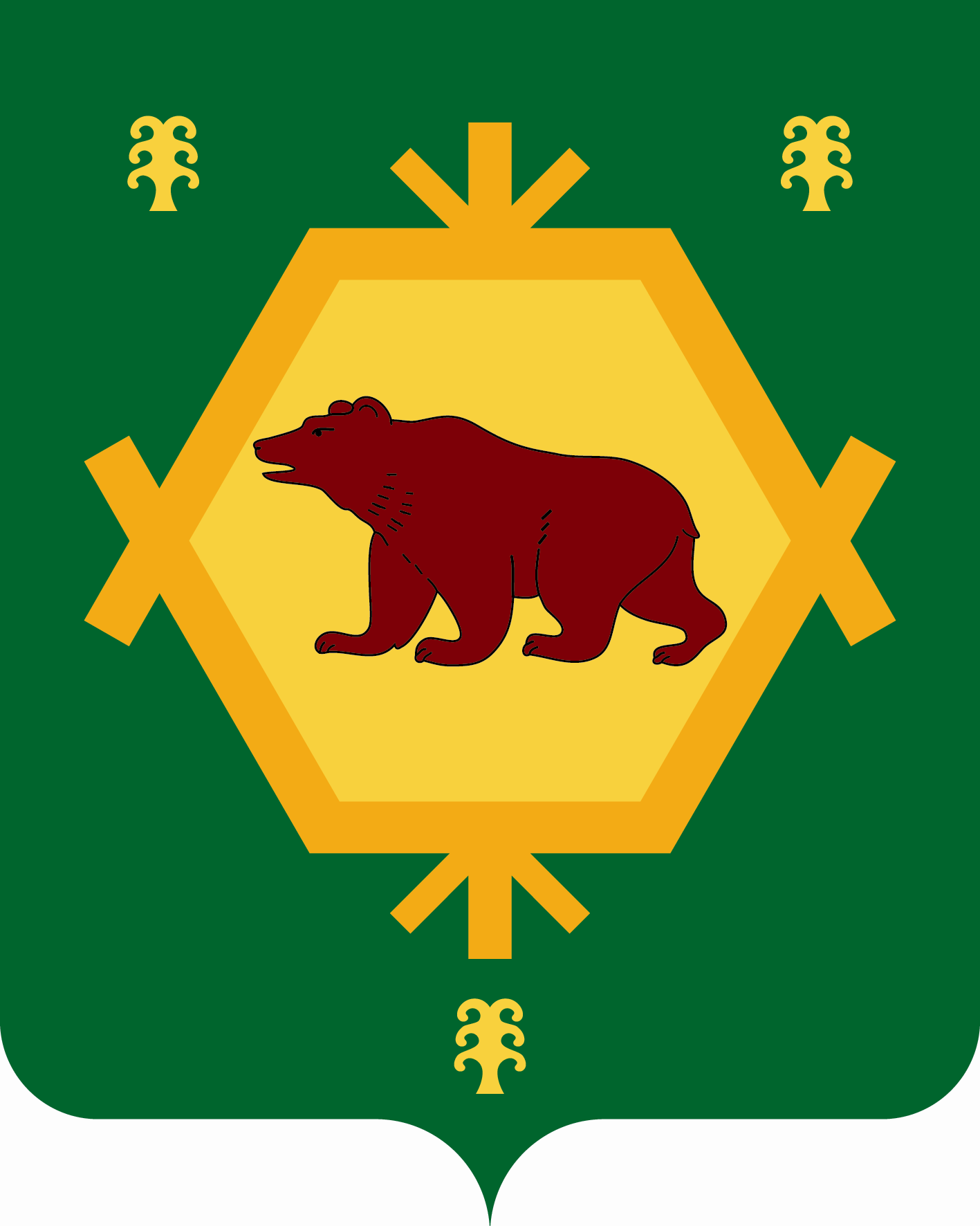 __________________________________________________________________КАРАР							ПОСТАНОВЛЕНИЕ«06» март 2017 й.      	№ 7/2-п                	   «06» марта 2017  г.О признании утратившим силу постановление СП Старосубхангуловский сельсовет от 06 мая 2013 г. № 19/1-п «Об утверждении Административного регламента администрации сельского поселения Старосубхангуловский  сельсовет муниципального района Бурзянский район Республики Башкортостан «Муниципальный контроль в области использования и охраны, особо охраняемых природных территорий сельского поселения»»Рассмотрев протест прокуратуры от 28.01.2017 №4-2017 на постановление от 06.05.2013 №19/1-п Администрация сельского поселения Старосубхангуловский сельсовет муниципального района Бурзянский район Республики Башкортостан   ПОСТАНОВЛЯЕТ:1. Признать утратившим силу постановление СП Старосубхангуловский сельсовет от 06.05.2013 № 19/1-п «Об утверждении Административного регламента администрации сельского поселения Старосубхангуловский  сельсовет муниципального района Бурзянский район Республики Башкортостан «Муниципальный контроль в области использования и охраны, особо охраняемых природных территорий сельского поселения»»2. Настоящее постановление обнародовать на информационном стенде администрации сельского поселения Старосубхангуловский сельсовет муниципального района Бурзянский район Республики Башкортостан по адресу: 453580, Республика Башкортостан, Бурзянский район, с. Старосубхангулово, ул. Салавата, 38.3.Контроль над исполнением настоящего постановления оставляю за собой.Глава сельского поселения                                                        И.Б. Каскинбаев